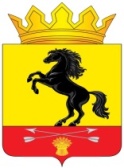                 АДМИНИСТРАЦИЯМУНИЦИПАЛЬНОГО ОБРАЗОВАНИЯ       НОВОСЕРГИЕВСКИЙ РАЙОН         ОРЕНБУРГСКОЙ ОБЛАСТИ                 ПОСТАНОВЛЕНИЕ__12.01.2024_______ №  ___21-п______                  п. НовосергиевкаОб определении резервных помещений, передвижных (мобильных) избирательныхучастков для голосования и размещения участковых избирательных комиссийВ соответствии с постановлением администрации  Новосергиевского района от  01.03.2023  №142-п «Об образовании избирательных участков», а также в целях оперативного реагирования в случае возникновения чрезвычайных ситуаций в помещениях для голосования, в том числе при поступлении сообщений об акте терроризма, обнаружении подозрительныхпредметов на избирательных участках, образованных на территории Новосергиевского района, в период проведения голосования и подсчета голосов избирателей на всех видах выборов:1. Утвердить перечень резервных помещений, передвижных (мобильных) избирательных участков для проведения голосования и размещения участковых избирательных комиссий на выборах согласно приложению.2. Рекомендовать главам сельских поселений Новосергиевского района,руководителям соответствующих организаций и учреждений обеспечить готовность указанных помещений для проведения голосования и размещенияизбирательных комиссий. 3. Рабочей группе при администрации района по оказанию содействияизбирательным комиссиям, районной комиссии по чрезвычайным ситуациям, Территориальной избирательной комиссии Новосергиевского района в случае возникновения чрезвычайных ситуаций в помещениях для голосования, в том числе при поступлении сообщений об акте терроризма, обнаружении подозрительных предметов на избирательных участках, в день проведения голосования обеспечить эвакуацию избирательных участков в резервные помещения для голосования.4. Контроль за исполнением настоящего постановления оставляю за собой.5. Постановление  вступает в силу с момента после его опубликования  (обнародования)  на портале НПА муниципальных образований Новосергиевского района Оренбургской области (сетевое издание), novosergievka.org и периодическом печатном  издании Информационный  бюллетень «Муниципальный вестник Новосергиевского района».Заместитель главы администрации района - руководитель аппарата                                                                   Р.Г.ГайсинРазослано: ТИК, Гайсину Р. Г., Доровских С.Н., Стародубцевой Н.В., Таркиной Г.С., главам администраций сельпоссоветов, орготделу, прокурору.Переченьрезервных помещений, передвижных (мобильных) избирательных участков для проведения голосования и размещения  участковых избирательных комиссийПриложение к постановлению администрации  Новосергиевского района  от    12.01.2024         №  21-п                  № п/пНаименование сельского поселения № УИКаМесто расположения избирательного участка (село, улица, помещение)Место расположения резервного избирательного участка(село, улица, помещение)1Новосергиевский поссовет785п.Новосергиевка, ул. Маяковского,2, здание МОУ «НСОШ № 1»Здание ДК «Молодежный», п. Новосергиевка, ул. Маяковского, д.32786п.Новосергиевка, пр. Калинина 101, кинотеатр «Колос»Здание РДК «Салют»п. Новосергиевка 
ул. Краснопартизанская, 43 3787п. Новосергиевка, ул. Красногвардейская, 1, здание МОУ «НСОШ № 3»Здание МОБУ «НСОШ №2»  п. Новосергиевка, ул. Краснопартизанская, д.454788п. Новосергиевка, ул. Красноармейская, 32А, ФОК «Дельфин»Автобус ГАЗЕЛЬ Луидор 2250МО, 70   гос. номер: А335ВЕ1565789п.Новосергиевка, ул.К.Маркса, 17Б, СДК южного микрорайонаЗдание детского сада №2 «Родничок» п. Новосергиевка, улица Карла Маркса, д.116790п.Новосергиевка, ул.Горького, 72,  здание МОУ «НСОШ № 4»Автобус ПАЗ 32053-70   гос. номер: А423ЕР1567791с. Землянка, ул. Советская, 8А, здание СДКс. Землянка, ул. Советская, 8, здание школы8Барабановский сельсовет794с. Барабановка, ул. Центральная, 156, здание СДКс.Барабановка, ул. Школьная, 12, тел.  93-4-23, здание школы9Старобелогорский сельсовет796с. Старобелогорка, ул.Кооперативная 54, здание СДКс. Старобелогорка, ул. Левобережная д.25, здание школы10Лапазский сельсовет797с. Варшавка, ул. Центральная 19, здание СДК.с. Варшавка, ул.Центральная, 21, медпункт11799с. Новокинделька, переулок Тупой 7, здание школыс. Новокинделька, ул. Центральная , 2/1, здание СДК.12800с. Лапаз, ул. Правительственная 3, здание СДК.с. Лапаз, ул.Правительственная, 1, здание школы13Герасимовский сельсовет801с. Герасимовка, ул. Победы 2а, здание СДК.с. Герасимовка, ул. Школьная, 1А, здание школы14Мустаевский сельсовет803с. Мустаево, ул. Школьная 5, здание школы.с.Мустаево, ул.Кирова д.27а, здание СДК15804с. Ржавка,  ул. Центральная 3А, здание школы.с.Ржавка, ул Центральная 1, здание СДК.16Кулагинский сельсовет806с. Кулагино, ул. Центральная 19, здание школы.с. Кулагино, пер. Клубный 2, здание СДК17Рыбкинский сельсовет807с. Рыбкино, ул.Чапаева, 12, здание СДКс.Рыбкино, ул. Чапаева 26, здание школы18Покровский сельсовет808с.Козловка,ул. Новая 1 «А», здание СДКс. Козловка , ул. Советская , 29,  здание школы19809с.Покровка, ул.Кооперативная 12, здание школыс.Покровка, ул.Кирова , 7, учебный корпус  ПУ-5520810с.Покровка, ул.Красноармейская, 21, здание клуба ПУ-55с.Покровка, пл.Калинина, 11, здание Покровской администрации21811с.Покровка, ул.Красноармейская, 1 «А», здание ДК «Юность»Автобус ПАЗ 320538-70, гос.номер: В322КН15622Платовский сельсовет812с. Платовка, ул. Совхозная, 22, здание СДКс.Платовка, ул.Московская, д.26, здание школы23813с.Верхняя Платовка, ул. Луговая 2А, здание школыс.Верхняя Платовка ул. Центральная д.22, здание СДК 24Кувайский сельсовет815п.Горный, ул.Школьная, 6, здание школып.Горный, ул. Клубная, 11, здание СДК25816с.Кувай, пер.Клубный, 4, здание СДКс.Кувай, ул.Школьная, 20  здание школы 26817с.Мрясово, ул.Центральная, 38, здание СДКс.Мрясово, ул.Центральная, 21здание школы 27 Судьбодаровский сельсовет819с.Ахмерово, ул.Подгорная, 8/1, здание СДКс.Ахмерово, ул.Подгорная, 15, здание школы28820с.Судьбодаровка, ул.Советская 33А,  здание СДКсело Судьбодаровка, Школьная улица, 22 (здание школы)29821с. Камышка, ул. Мира, 16 «А», здание СДКАвтобус МОБУ «Судьбодаровская СОШ» - ПАЗ-3205-70, гос. номер Х 459 ВС 5630Кутушевский сельсовет823с. Кутуш, ул. Степная 4, здание СДКс. Кутуш, ул. Центральная, 11,здание школы31Ясногорский сельсовет824п.Ясногорский, ул.Парковая 17, здание СДКп.Ясногорский, ул.Шканова, 29, здание школы 32825п.Привольный, ул.Заречная 13, здание школыАвтобус МОБУ «Электрозаводская СОШ» - ГАЗ NEXT А66R33, гос.номер А375ТР15633Берестовский сельсовет826п.Хлебовка, ул.Лесная,17 здание школы п. Хлебовка, ул. Лесная, 16Здание ФАПа 34Среднеуранский сельсовет828п.Среднеуранский, ул.Школьная 8, здание школып.Среднеуранский, ул.Школьная, 15, здание СДК35830п.Губовский, ул.Школьная 17, здание СДКп.Губовский, ул.Школьная 13А, здание школы36Нестеровский сельсовет831с.Нестеровка, ул.Грейдерная 1, здание СДКс.Нестеровка, ул.Грейдерная,6, здание правления СПК «Нестеровский»37832с.Ключевка, ул.Центральная 39, здание СДКс.Ключевка, ул.Терешковой, 7, здание Дома животноводов38Краснополянский сельсовет833п.Красная Поляна, ул.Садовая 24, здание школып.Красная Поляна, ул.Садовая 1, здание СДК39Хуторской сельсовет834с.Хуторка, ул.Советская 52, здание СДКс. Хуторка, ул.Советская, 43, здание школы40835с.Малахово, ул.Речная, 16, здание школыс. Малахово, ул.Речная, 7, здание Малаховского ФАПа 41836с.Сузаново, ул. Советская, 4, здание СДКс. Сузаново, ул. Молочная д. 28, здание школы